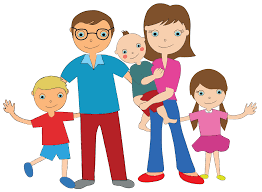 Согласно Указа Губернатора Алтайского края от 11.06.2014г. № 80 «Об утверждении Положения о назначении и выплате ежемесячной денежной выплаты при рождении третьего ребенка или последующих детей до достижения ребенком возраста трех лет» (далее ЕДВ) ЕДВ предоставляется одному из родителей, имеющему гражданство Российской Федерации, совместно проживающему с ребенком на территории  Алтайского краясо